21.05.2020 r. – MARCIN					                                                                     Wykonaj PROSZĘ zadania.1.Wymyśl wyraz zaczynające się na daną literę J…………………………….B……………………………D…………………………….E………………………………U……………………………..O……………………………….P…………………………………W………………………………A…………………………………Z…………………………………..C…………………………………S………………………………..				                                 2.Co Widzisz na obrazkach: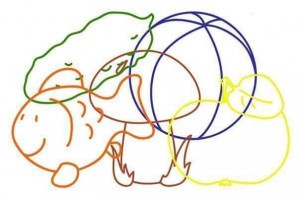 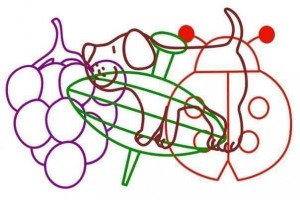 3. Ćwiczenia na spostrzegawczość: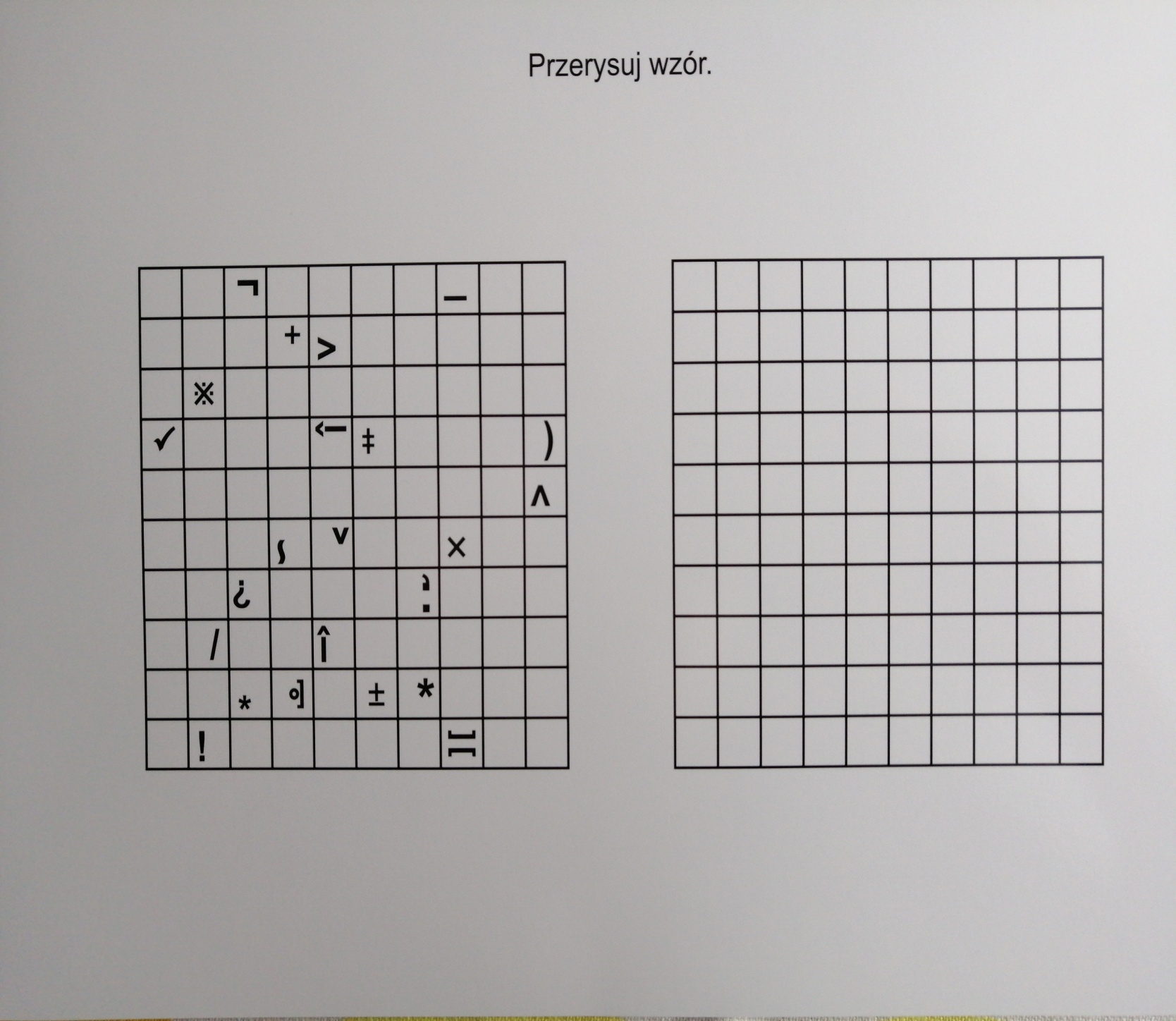 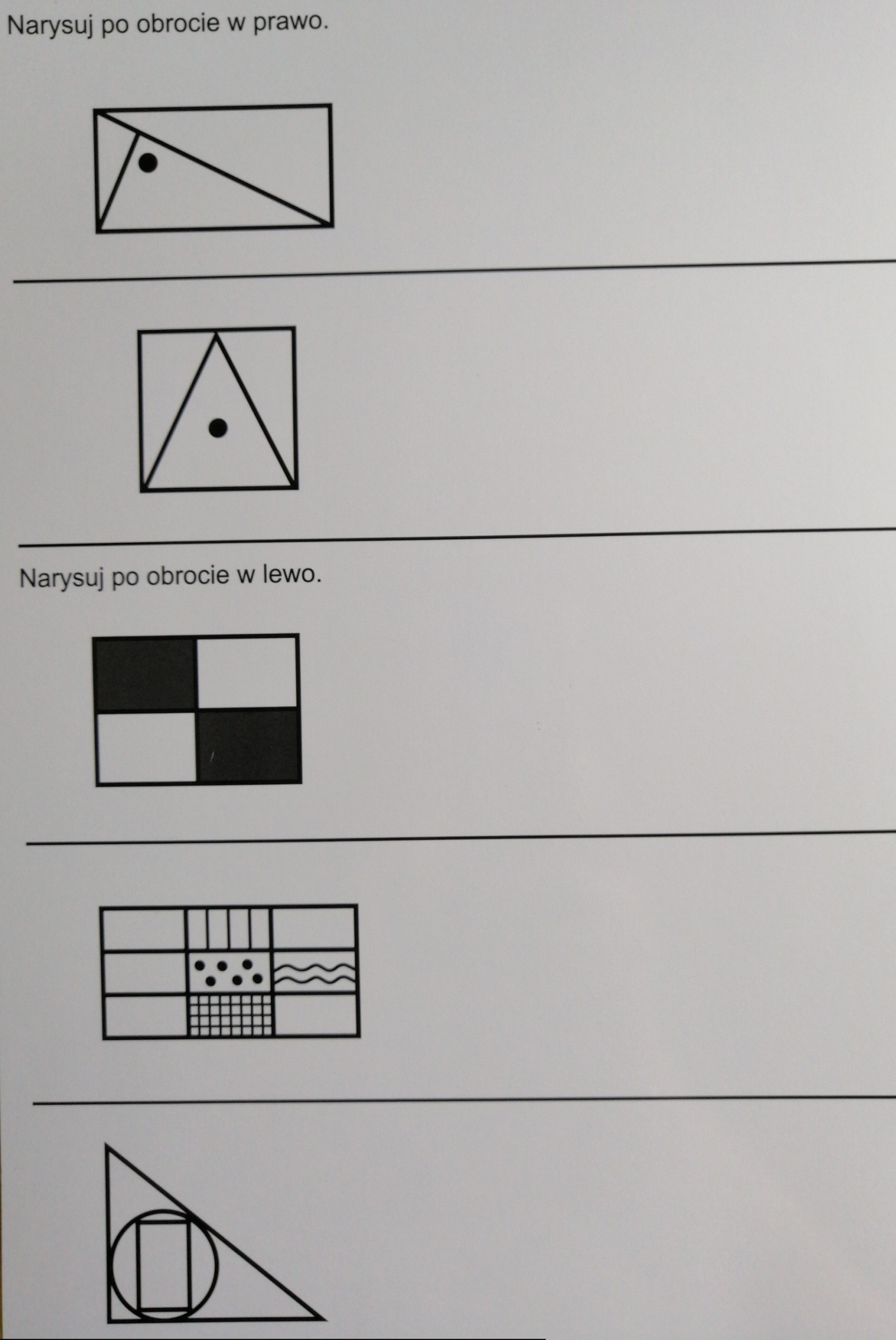 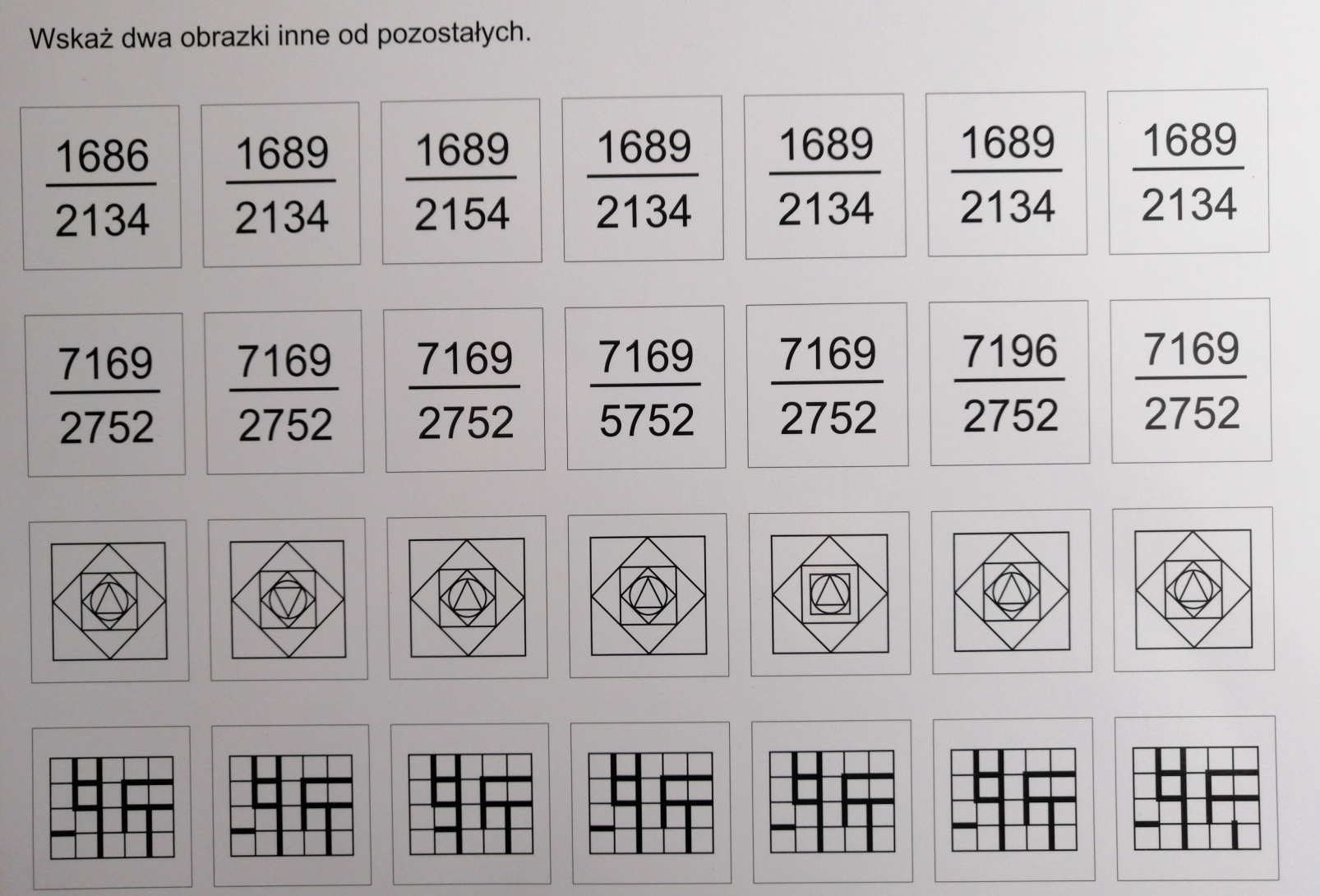 Link do zabawy matematycznej – koło fortunyhttps://wheelofnames.com/view/pl/pn4-k8c/	POZDRAWIAM 